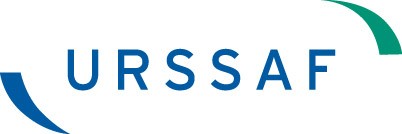 ►  BourgogneDijon, le 19 mars 2020L’action sociale à destination des travailleurs indépendantsDans un contexte de crise sanitaire sans précédent, l’Urssaf Bourgogne a mis en place des mesures exceptionnelles pour accompagner les employeurs et les travailleurs indépendants.L’Urssaf Bourgogne met également à disposition, toute l’année, des aides destinées aux travailleurs indépendants, qui rencontrent des difficultés dans l’exercice de leur activité ou à titre personnel.Quelles sont les aides que les travailleurs indépendants peuvent solliciter en lien avec les difficultés découlant du COVID-19 ? 2 types d’aide peuvent être accordés dans le cadre de la crise actuelle : La prise en charge des cotisations : L’aide aux cotisants en difficulté peut intervenir pour prendre en charge tout ou partie des cotisations et contributions sociales personnelles que recouvre l’Urssaf au nom des travailleurs indépendants, en cas de difficultés particulières.Les difficultés de trésorerie rencontrées par le travailleur indépendant peuvent être d’ordre personnel (situation familiale ou sanitaire) ou professionnel (activité de l’entreprise, conjoncture économique).L’aide financière exceptionnelle aux travailleurs indépendants actifs : Cette aide a pour objet d’aider le travailleur indépendant à résoudre une difficulté exceptionnelle et ponctuelle qui, si elle n’était pas surmontée, pourrait soit, menacer la poursuite d’activité et donc la pérennité de l’entreprise, soit se transformer en une situation de précarité.NB : ces aides sont plafonnées et soumises à certaines conditions.En savoir plus : https://www.secu-independants.fr/action-sociale/demander-une-aide/Comment en bénéficier ?En cas de difficulté afin de solliciter une aide, le travailleur indépendant est invité à:compléter le formulaire concerné : www.secu-independants.fr, rubrique « Action Sociale », puis « Demander une aide »joindre les pièces justificatives nécessairestransmettre l’ensemble à l’adresse courriel suivante : assTI.bourgogne@urssaf.frAu regard de la situation actuelle, l’Urssaf Bourgogne est mobilisée pour traiter les demandes d’aides en priorité.Précisions concernant le fonds de solidarité (aide de 1 500 euros), géré par la Direction Générale des Finances Publiques L’État, les Régions et certaines grandes entreprises ont mis en place un fonds de solidarité pour aider les plus petites entreprises les plus touchées par la crise.Ce fonds de solidarité est dédié aux plus petites entreprises qui font moins d’1 million d’euros de chiffre d’affaires : TPE, indépendants et micro-entrepreneurs des secteurs les plus impactés, c'est à dire les secteurs qui font l’objet d’une fermeture administrative (commerces non alimentaires, restaurants, etc.) mais aussi l’hébergement, le tourisme, les activités culturelles et sportives, l’événementiel et les transports.Toutes les petites entreprises qui subissent une fermeture administrative ou qui auront connu une perte de chiffre d'affaires de plus de 70% au mois de mars 2020 par rapport au mois de mars 2019 bénéficieront d'une aide rapide et automatique de 1 500 euros sur simple déclaration.Les travailleurs indépendants pourront bénéficier de cette aide à partir du 31 mars en faisant une simple déclaration sur le site de la DGFiP.